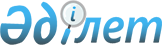 О выделении средств из резерва Правительства Республики КазахстанПостановление Правительства Республики Казахстан от 20 июня 2008 года N 601



      В соответствии с 
 постановлением 
 Правительства Республики Казахстан от 6 ноября 2007 года N 1039 "Об утверждении Плана первоочередных действий по обеспечению стабильности социально-экономического развития Республики Казахстан" Правительство Республики Казахстан 

ПОСТАНОВЛЯЕТ:





      1. Выделить Министерству индустрии и торговли Республики Казахстан из резерва Правительства Республики Казахстан, предусмотренного в республиканском бюджете на 2008 год, на неотложные затраты 17200000000 (семнадцать миллиардов двести миллионов) тенге для перечисления в виде целевых трансфертов на развитие бюджета города Астаны для участия в строительстве незавершенных объектов жилья с участием дольщиков.




      2. Акиму города Астаны в установленном законодательством порядке принять меры, вытекающие из настоящего постановления.




      3. Министерству финансов Республики Казахстан осуществить контроль за целевым использованием выделенных средств.




      4. Настоящее постановление вводится в действие со дня подписания.

      

Премьер-Министр




      Республики Казахстан                       К. Масимов

 

					© 2012. РГП на ПХВ «Институт законодательства и правовой информации Республики Казахстан» Министерства юстиции Республики Казахстан
				